                                  08.02.-19.09.2017.    Poljoprivredna apoteka “Agroplod”  PJ Ljubinje                                                         Svetosavska bb                                                                         Inženjer,                                                                                -pružanje stručnih savjeta proizvođačima                                                                                -obavljanje mjere zaštite biljaLIČNE INFORMACIJEMaja MičetaUbosko bb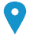 059480382                       065733391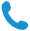 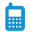 maja.miceta90@gmail.com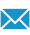 web stranica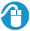 Pol:ŽenskiDatum rođenja20/03/1990aPLIKACIJA ZA POZICIJUUčesnik  na  radionicama   AGRIPRENEURRADNO ISKUSTVO:07.04.-31.10.2022.                     01.11.2021.-02.04.2022.                                              2020.-2021.                                              2017.-2021.                              01.05.-31.07.2019.METRO veleprodajni centar Dubrovnik Tomislava Macana 2, Čibača  https://www.metro-cc.hrAdministrator na dostavi, fakturisanje narudžbi, rješavanje reklamacija, priprema i kontrola dokumentacije vozača dostave i njihovo razduživanje, sudjelovanje u pripremi i izvođenju inventura, briga o higijenskim standardima, evidencija isteka rokova, izlaganje artikala u prodajnom prostoru.07.04.-31.10.2022.                     01.11.2021.-02.04.2022.                                              2020.-2021.                                              2017.-2021.                              01.05.-31.07.2019.07.04.-31.10.2022.                     01.11.2021.-02.04.2022.                                              2020.-2021.                                              2017.-2021.                              01.05.-31.07.2019.07.04.-31.10.2022.                     01.11.2021.-02.04.2022.                                              2020.-2021.                                              2017.-2021.                              01.05.-31.07.2019.HIPER KORT  TrebinjeVojvode Stepe Stepanovića bbRad na infopultu, rad na kasi i mjenjačnici, razduživanje kasirki, vođenje trgovačkih knjiga i vođenje kontrole trezora. Kontrola rokova proizvoda, izlaganje artikala u prodajnom prostoru.P.Z. Kap po kap Ubosko p.o. LjubinjeUbosko bb                                Predsjednik skupštine zadruge,Kafe restoran “Drugi način”,  LjubinjeSvetosavska bb                               Konobar,                                  -posluživanje hrane i pića u ugostiteljskom objektu “Farmavit” doo Ljubinje,  preduzeće za proizvodnju, promet i uslugeSlanje dnevnih izvještaja proizvodnje i kontrole.MaternjijezikSrpskiSrpskiSrpskiSrpskiSrpskiOstalijeziciRAZUMJEVANJERAZUMJEVANJEGOVORGOVORPISANJEOstalijeziciSlušanjeČitanjeGovornainterakcijaIzgovorEngleskiA1/2A1/2A1/2A1/2A1/2ItalijanskiA1/2A1/2A1/2A1/2A1/2Nivoi: A1/2: Osnovnoznanje - B1/2: Nezavisnikorisnik - C1/2 VještkorisnikCommon European Framework of Reference for LanguagesNivoi: A1/2: Osnovnoznanje - B1/2: Nezavisnikorisnik - C1/2 VještkorisnikCommon European Framework of Reference for LanguagesNivoi: A1/2: Osnovnoznanje - B1/2: Nezavisnikorisnik - C1/2 VještkorisnikCommon European Framework of Reference for LanguagesNivoi: A1/2: Osnovnoznanje - B1/2: Nezavisnikorisnik - C1/2 VještkorisnikCommon European Framework of Reference for LanguagesNivoi: A1/2: Osnovnoznanje - B1/2: Nezavisnikorisnik - C1/2 VještkorisnikCommon European Framework of Reference for LanguagesKomunikacijske vještineDobre komunikacijske vještine razvijene tokom rada na poziciji administrator na dostavi,kontrola dokumentacije vozača na dostavi.Rad na infopultu.Rad u mjenjačniciOrganizacijske vještineplaniranje dostave( organizacija skupljanja robe za dostavu).Kompjuterske vještinedobro vladanje sa Microsoft OfficeMicrosoft Word Microsoft Power pointMicrosoft ExcelOstale vještinePregovaračka, analitička vještinaTimski rad, pozitivan pristupVozačka dozvolaB kategorijaMoje ime je Maja Mičeta. Po struci sam diplomirani Inženjer Poljoprivrede. Diplomirala sam 2015.godine na Univerzitetu u Istočnom Sarajevu.Prvi posao u struci  bio je u  Poljoprivrednoj apoteci.Tu sam mogla dodatno usavrsiti i prenijeti znanje koje sam stekla na fakultetu, kako na tom poslu tako i na porodičnom imanju gdje je poljoprivreda glavno zanimanje. Posle tog radnog iskustva, poslove koje sam radila nisu bili vezani za struku. Trenutno sam nezaposlena, ali ne odustajem od traženja posla za koji sam se školovala.Komunikativna sam osoba, vrlo rado i lako stupam u odnose sa drugim ljudima, zainteresovana da naucim nove nacine rada i poboljsam poslovanje organizacije u kojoj radim.Odgovorna sam i posvećena sa željom da svoju karijeru upotpunim većim znanjem i iskustvom.Zato je ovaj projekat idealna motivacija za ulaganju u svoje obrazovanje i  sticanje novih vještina i znanja u struci.S poštovanjem,